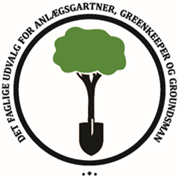 Mød din fremtid i den grønne brancheAUB projekt-nr. 5162AUB-projekt Mød din fremtid i den grønne brancheStillingsopslag på lærepladsen.dk: Mange læresteder var positive overfor at bruge lærepladsen.dk som portal til rekruttering af lærlinge, og skolerne vil benytte det som en del af deres vejledningsproces når virksomheder kontakter skolen fremadrettet. Pt. er der 15 stillingsopslag på lærepladsen.dk – normalt er der kun et par stykker. Så en stigning, som følge af projektet. Udvalget vil løbende følge op på hvor mange stillingsopslag der opslås på lærepladen.dk. Hvorfor har læresteder ikke lærlingeHovedparten af de adspurgte læresteder der har indgået i projektet, vil egentlig gerne indgå en uddannelsesaftale med en lærling, og en del af de virksomheder er i gang med at indgå en aftale, hvis de kan finde en elev. Ud af 103 virksomheder der er kontaktet, er der 58 virksomheder der har interesse i at ansætte en elev.Der er også virksomheder der ikke føler de kan give en lærling et ordentligt uddannelsesforløb grundet specialisering og begrænsede opgaver. Så er der virksomheder der ikke har lyst til at uddanne lærlinge.Korte praktikforløbLærestederne har stor interesse i at få grundforløbselever ud i korte praktikforløb. Mange af de elever får efterfølgende muligheden for at indgå en uddannelsesaftale. Det er derfor vigtigt at skolerne fastholder denne aftale med lærestederne. Af 103 adspurgte virksomheder er 74 virksomheder interesserede i at få elever ud i korte praktikforløb på grundforløbet.Skolearrangement med fokus på virksomhedskultur, arbejdspladskultur, jobsøgning inden for branchenSkolerne oplyser enstemmigt, at disse arrangementer har været givtige og en øjenåbner for mange elever. Skolerne vil gerne fortsætte med at arrangere disse arrangementer for eleverne på grundforløbet. Generelt:Skolerne oplyser at det har været positivt at indgå i projektet, da dialog og netværk med lærestederne er yderst vigtig. Der er områder i Danmark, hvor der ikke kan rekrutteres nok elever til interesserede læresteder, hvilket er problematisk. Resultater:Indledningsvist:Oprindeligt var det meningen, at der skulle udsendes en skabelon til samtlige godkendte læresteder, som inspiration til hvad et stillingsopslag på lærepladsen.dk kan indeholde. Undervejs i processen var der enighed om, at man i første omgang præsenterede skabelonen for de udvalgte læresteder således at skabelonen ”finpudses” undervejs. Inden projektstart var der meget få stillingsopslag på lærepladsen.dk. Pt. er der 15 stillingsopslag til anlægsgartnerlærlinge, og en forventning om at flere virksomheder fremadrettet vil benytte sig af denne mulighed, som et resultat af dette indsatsområde. Skolerne vil i stedet bruge muligheden når lærestederne kontakter skolerne når de gerne vil rekruttere elever.----------------------------------------------------------------------------------------------------------------------------------------------------------------- Resultat:Der har på landsplan været dialog og kontakt med i alt 136 læresteder.(Sandmosen: 11, JU 13, Kold 29, ZBC 34, RTS 54)Skolerne har enten været på besøg hos virksomhederne, afholdt virtuelle møder, mailet eller ringet sammen og opnået følgende resultater: Læresteder der fik hjælp til et konkret stillingsopslag med udgangspunkt i udviklet skabelon: 11. (Sandmosen: 0, JU 8, Kold 2, ZBC 0, RTS 1)Læresteder som vil gøre brug af skabelon og benytte lærepladsen.dk når de søger lærlinge næste gang: 64.(Sandmosen: 7, JU 13, Kold 12, ZBC 18, RTS 14).Læresteder der ikke havde interesse i at søge elever via lærepladsen.dk: 61.(Sandmosen: 4, JU 0, Kold 15, ZBC 8, RTS 34)Uddrag af bemærkninger fra afrapporteringerne fra skolerne:Sandmosen: Der var god dialog undervejs. Der blev oprettet uddannelsesaftaler på baggrund af indsatsområdet. I alt 21 aftaler.Kold: Skolerne skal fortsætte denne fremgangsmåde og tror på at store- og mellem storevirksomheder også vil benytte sig af lærepladsen.dkJU: Alle virksomheder der kontakter vejledningen på skolen bliver informeret om lærepladsen.dk ZBC: Mange af de kontaktede virksomheder vil gerne benytte lærepladsen.dk når de skal indgå uddannelsesaftaler fremadrettet. De virksomheder der ikke ønsker at benytte lærepladsen.dk er oftest fordi de har en liste med de elever der søger uopfordret.RTS: Det er vigtigt at have en dialog med virksomhederne også - hvad alt andet angår.Den uformelle samtale giver sammenhørighed og senere bonus, når snakken bliver konkret.Profileringen bliver, som vi ser det i Roskilde, et af hovedarbejdsområderne, i de kommende år med udbredelsen af viden om www.lærepladsen.dk og dens muligheder, også set i lyset af at praktik+ overgår til portalen.Resultat:Uddrag af bemærkninger:Der er kontaktet i alt 180 læresteder for at få belyst hvorfor lærestederne ikke har lærlinge.(Sandmosen 34, JU 37, Kold 40, ZBC 21, RTS 48) Sandmosen: Ca. halvdelen af de adspurgte læresteder er positive, og vil gerne have en lærling. De læresteder der ikke ønsker lærlinge har typisk haft en dårlig oplevelse ved at have lærlinge eller også passer det ikke ind i virksomhedens koncept. Der er også læresteder der ikke har overskuddet til at have lærlinge grundet travlhed.JU: Oplever at læresteder har forsøgt at finde lærlinge uden held. Ca. halvdelen af de læresteder der er kontaktet, er positive overfor at få lærlinge. Mange af lærestederne er i gang med rekruttering, og har dialog med skolen om indgåelse af aftaler. De adspurgte læresteder der ikke er interesseret i at indgå aftaler, er begrundelserne typisk, at virksomheden er for lille og for specialiserede, og ikke klar til at ansætte lærlinge. Der er 3 læresteder uden elever der oplyser, at de vil indgå en uddannelsesaftale.Kold: Lidt under halvdelen af lærestederne der blev kontaktet, er interesseret i at ansætte en lærling. De øvrige læresteder der ikke har interesse, skyldes typisk, at de bare ikke er interesseret, virksomhedslukning, pension, og begrænsede med arbejdsopgaver. Der er 4 virksomheder der ønsker at blive godkendt, og som alle gerne ville have en lærling.ZBC: En del læresteder oplyser, at de har dårlige oplevelser med ansættelse af lærlinge og som er den direkte årsag til, at de ikke længere vil ansætte lærlinge. En del læresteder er dog ikke afvisende overfor at ansætte lærlinge igen. Det har været en styrke at være i dialog skole-virksomhed imellem i dette projekt.RTS: Der er en del positive tilbagemeldinger fra læresteder der gerne vil ansætte lærlinge. Der er hovedsageligt god dialog og en positivitet når lærestederne er kontaktet. Dog var oplevelsen også, at nogle læresteder ikke var så imødekommende, hvilket kan skyldes travlhed i branchen osv. Oplevelsen er også at der er gang i et generationsskifte samtidig med, at de helt små firmaer har det svært.Flere læresteder tøver med at indgå aftaler med lærlinge, da specialisering gør, at virksomhederne ikke mener de kan give lærlingene en bred uddannelse, herunder mangel på faglærte der kan oplære lærlingene.Der er fejl i mailadresser og telefonnumre på lærepladsen.dk - Her bør der gøres en indsats for at få virksomhederne til at opdatere deres data. Motivering til at ansætte flere lærlinge, korte praktikforløb samt lærepladsen.dk:Sandmosen: Har kontaktet 30 læresteder, og ud af de 30 oplyses der, at der er indgået 21 uddannelsesaftaler i perioden 2021. Alle de kontaktede læresteder er samtidig blevet informeret om muligheden for at få en grundforløbselev ud i korte praktikforløb og introduceret for muligheden for at lægge stillingsopslag på lærepladsen.dk. JU: Har kontaktet 20 læresteder. Ud af de 20 læresteder var der 5 virksomheder der har indgået en uddannelsesaftale og 4 virksomheder der gav udtryk for at de gerne vil indgå en aftale med en lærling. Der var et Provsti der gerne vil lave en forhåndsaftale med skolen om at finde 13 lærlinge til opstart 2023. 10 virksomheder indgik aftaler med korte praktikforløbDe fleste elever får en uddannelsesaftale når de har været ude i et kort praktikforløb. Når eleverne er ude i korte praktikforløb, får de besøg af en faglærer eller virksomhedskonsulent. Anbefalingen er derfor, at der skal laves flere gode historier om korte praktikforløb samt at skolerne skal klædes bedre på med en ”rekrutteringspakke”.Kold: Har kontaktet 20 læresteder. Ud af de 20 læresteder var der 11 virksomheder der gerne ville ansætte lærlinge. 20 virksomheder var interesseret i at indgå korte praktikforløb med grundforløbselever og 2 virksomheder fik hjælp til at lægge et stillingsopslag på lærepladsen.dk ZBC:Har kontaktet 27 læresteder. Ud af de 27 læresteder var der 8 virksomheder der gerne vil ansætte lærlinge. 20 virksomheder var interesseret i at indgå korte praktikforløb med grundforløbselever og 3 virksomheder fik hjælp til at lægge et stillingsopslag på lærepladsen.dkSkolen oplyser, at der er stor interesse for de korte praktikforløb. Som supplement blev der oplyst, at virksomhederne ikke er bekendt med, at de helst skal indgå aftaler tidligere end de plejer, og på grundforløbet grundet de nye aftaler i treparten. RTS:Har kontaktet 26 læresteder. Ud af de 26 læresteder var der 22 virksomheder der gerne vil ansætte lærlinge. 24 virksomheder var interesseret i at indgå korte praktikforløb med grundforløbselever og 14 virksomheder fik hjælp til at lægge stillingsopslag på lærepladsen.dkSkolen oplyser, at der var virksomheder der meget gerne vil have grundforløbselever i korte praktikforløb og herefter tage stilling til om de ville ansætte lærlingen.Flere virksomheder er interesseret i at bruge skabelonen når de senere på året vil indgå uddannelsesaftaler, og vejledningen på skolen vil også bruge skabelonen når virksomheder henvender sig.Sandmosen:Der er i samarbejde med TECH College sammensat plan for virksomhedsbesøg, jobsøgning, jobsamtalen. JU:Der er afholdt forskellige arrangementer både for grundforløbselever og læresteder. Samtaler med virksomhedslederne om hvordan skolen videreudvikler samarbejdet mellem virksomhed og skole.Grundforløbselever har besøgt virksomheder og byggepladser.Eftermiddagsmøde med grundforløbselever, indhold: Rettigheder og praktiske informationerI skoleundervisningen er der oprettet et fag: Kend din læreplads, hvor eleverne bliver coachet i at udarbejde Cv, ansøgninger og hjælp til at finde praktikpladser.Kold: Klar til læreplads er planlagt til at ligge i starten af GF 2 i 8-9 moduler.Der afholdes arrangementer med en fortælling af virksomhedskultur og følgende indgår nu som en del af undervisningen: Værdier, kultur, samarbejde, fremtoning, kropssprog, CV og ansøgning, personligt salg, elevatortale, samtale – før og efter og VFU i 5 dage.ZBC:Der var arrangeret forløb for GF2 til afholdelse før jul, men blev aflyst og udsat grundet corona. Lærere og virksomheder har aftalt en hel dag, hvor mester fra forskellige virksomheder holder oplæg om bl.a. virksomhedskultur.Der er udarbejdet forløb med start januar med fokus på lærepladsaftaler.RTS: Der var 5 forskellige læresteder der blev benyttet til besøgsvirksomheder med fokus på virksomhedskultur.Eleverne var glade for initiativet så tidligt i deres grundforløb, og især virksomhedsbesøgene, som var en ”øjenåbner” for flere elever – både hvad angår de forskellige virksomhedskulturer og det store spænd i arbejdsopgaver. Eleverne er blevet præsenteret for digitale undervisningsmaterialer – StudentMind og Roskilde Tekniske skole har sammen udviklet App´en StudentMind. Det er et virtuelt værktøj, hvor elever træner i at gå til en jobsamtale hos en virksomhed eller aflevere en uopfordret ansøgning ved at bruge VR-briller, en mobil og app. Skolen oplyser, at det ikke er helt muligt at registrere effekten af indsats målt i nyskrevne uddannelsesaftaler på baggrund af selve AUB-projektet, men oplyser, at der i 2021 er indgået 196 nye aftaler mod 189 i 2020. AUB-projektet Mød din fremtid i den grønne branche skulle oprindeligt igangsættes den 1. december 2020 og afslutte den 31. februar 2021 – desværre blev det ikke en realitet grundet corona. Det faglige udvalg søgte om forlængelse med et år. AUB godkendte ny slutdato den 28.02.22. Efterfølgende godkendte AUB den 8. februar 2021 udvalgets ansøgning om ændring af aktiviteterne da flere af aktiviteterne ikke kunne gennemføres grunde corona restriktioner. De nye aktiviteter har nødvendigvis ikke medført at der er indgået uddannelsesaftaler lige nu, men helt sikkert på sigt. En af udfordringerne er også, at der ikke er nok elever pt.Det faglige udvalg har i forbindelse med AUB-projektet indgået kontrakt med følgende skoler der udbyder anlægsgartneruddannelsen i perioden 1. maj 2021 – 31. januar 2022:Sandmoseskolen i samarbejde med Tech CollegeJordbrugets Uddannelsescenter ÅrhusKold College, OdenseZBCRoskilde Tekniske Skole, VilvordeIndsatsområder i projektet:Hjælpe og vejlede læresteder til at få lagt flere stillingsopslag på lærepladsen.dk Udvælge og kontakte læresteder der ikke har lærlingeFinde læresteder der ønsker at få grundforløbselever i korte praktikforløbAfholde seminar/arrangement med temaet Virksomhedskultur for grundforløbseleverDet faglige uddannelsesudvalg for anlægsgartneri har projektledelsen og ansvaret for den endelige slut afrapportering.Nedenstående tal er baseret ud fra et subjektivt skøn, fordi flere af tallene ikke er registreret. Det skyldes, at der på ansøgningstidspunktet ikke var krav om det. Afrapporterede tal:Antal uddannelsesaftaler indgået som følge af projektet: Der er indgået 270 førstegangsaftaler i perioden 1.5.21 – 31.1.22. Der er helt konkret registreret, at der er indgået 26 uddannelsesaftaler på baggrund af AUB projektet. Antal forgæves praktikpladssøgende før projektets start: Ikke registreretAntal forgæves praktikpladssøgende efter projektets afslutning: 64Antal ledige praktikpladser før projektets start: Ikke registreretAntal ledige praktikpladser efter projektets afslutning: Der er registreret 1580 aktive godkendelser heraf har 532 af godkendelserne en eller flere aftaler. De primære resultater som følge af projektet fremgår i selve afrapporteringen.Indsatsområde 1: Skolerne vejleder læresteder der ønsker hjælp til at søge elever via lærepladsen.dk (Tidligere prakikpladsen.dk) - med det formål at få flere læresteder til at søge elever via denne portal for at synliggøre hvor og hvem der mangler elever. Til dette er der udarbejdet forslag til skabelon/inspiration, som kan hjælpe virksomhederne til at øge kvaliteten og indholdet i stillingsopslagene. Skabelon er vedhæftet som bilag 1.Indsatsområde 2:Afdækning af hvorfor godkendte læresteder ikke har lærlinge Motivering til at ansætte flere lærlingeInformere og aftale korte praktikforløb med grundforløbseleverHjælp til at lægge stillingsopslag på lærepladsen.dkIndsatsområde 3:Udvikling af værktøjer og afholde arrangementer om virksomhedskultur for grundforløbselever med det formål at ruste, vejlede og forberede grundforløbselever til at indgå i en arbejdspladskultur inden for den grønne brancheAt målrette deres egen situation i forhold til praktikpladssøgningGrundforløbselever skal hjælpes med bl.a. at skrive en ansøgning, forberede en jobsamtale samt at eleven får en forståelse af de forskellige arbejdskulturer der er i branchen.